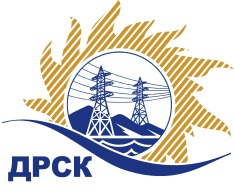 Акционерное Общество«Дальневосточная распределительная сетевая  компания»Протокол № 552/УКС-ВПЗаседания закупочной комиссии по выбору победителя по открытому запросу цен на право заключения договора на выполнение работ Мероприятия по строительству и реконструкции электрических сетей до 10 кВ для технологического присоединения потребителей (в том числе ПИР) на территории филиала ПЭС (урочище "Мирное", г. Артем, с. Прохладное), закупка 2117СПОСОБ И ПРЕДМЕТ ЗАКУПКИ: открытый запрос цен на право заключения договора на выполнение работ «Мероприятия по строительству и реконструкции электрических сетей до 10 кВ для технологического присоединения потребителей (в том числе ПИР) на территории филиала ПЭС (урочище "Мирное", г. Артем, с. Прохладное)», закупка 2117.ПРИСУТСТВОВАЛИ: члены постоянно действующей Закупочной комиссии АО «ДРСК»  1-го уровня.ВОПРОСЫ, ВЫНОСИМЫЕ НА РАССМОТРЕНИЕ ЗАКУПОЧНОЙ КОМИССИИ: Об утверждении цен поступивших заявок УчастниковО признании заявок соответствующими условиям Документации о закупкеОб итоговой ранжировке заявокО выборе победителя открытого запроса цен.РЕШИЛИ:По вопросу № 1:Признать объем полученной информации достаточным для принятия решения.Принять цены, полученные до  окончании срока подачи заявок.По вопросу № 2:Признать заявки:ООО "ТЕХЦЕНТР" ИНН/КПП 2539057716/253901001 ОГРН 1032502131056ООО «Дальэнергострой» ИНН/КПП 2508071647/250801001 ОГРН 1052501715661ООО "Дальневосточная Монтажная Компания" ИНН/КПП 2506012068/250601001 ОГРН 1172536025507ООО "Востокэнергосервис" ИНН/КПП 2536299964/253601001 ОГРН 1162536097866соответствующими условиям Документации о закупке и принять их к дальнейшему рассмотрению.По вопросу № 3:Утвердить ранжировку заявок:По вопросу № 4:Признать победителем закупки на право заключение договора на выполнение работ Мероприятия по строительству и реконструкции электрических сетей до 10 кВ для технологического присоединения потребителей (в том числе ПИР) на территории филиала ПЭС (урочище "Мирное", г. Артем, с. Прохладное),  участника, занявшего первое место в ранжировке по степени предпочтительности для Заказчика ООО "ТЕХЦЕНТР" ИНН/КПП 2539057716/253901001 ОГРН 1032502131056  на условиях: Стоимость заявки: 5 100 000.00 руб.  без НДС (6 018 000.00 руб. с НДС)Срок выполнения работ: с момента заключения договора до 20.10.2018Условия оплаты: оплату выполненных работ в течение 30 (тридцати) календарных дней с даты подписания актов выполненных работ, на основании выставленных Подрядчиком счетов. Окончательный расчет, за исключением обеспечительного платежа, Заказчик обязан произвести в течение 30 (тридцати) календарных дней с даты подписания Заказчиком акта приёмки законченного строительством объекта, по форме КС-11 или КС-14 утвержденной постановлением Госкомстата России от 30.10.1997 г. №71а, на основании выставленного Подрядчиком счета.Гарантийные обязательства: Гарантии качества на все конструктивные элементы и работы, предусмотренные  в Техническом задании и выполняемые Подрядчиком на объекте, в том числе на используемые строительные конструкции, материалы и оборудование  должны составлять 36 месяцев с момента подписания акта сдачи-приемки выполненных работ по настоящему договору в полном объеме.Инициатору договора обеспечить подписание договора с Победителем не ранее чем через 10 (десять) дней после публикации протокола выбора победителя закупки.Исп. Коротаева Т.В.(4162)397-205Благовещенск ЕИС № 31806726468«16» августа  2018 № п/пНаименование участникаЗаявка без НДСЗаявка с НДССтавка НДС1ООО "ТЕХЦЕНТР" 
ИНН/КПП 2539057716/253901001 
ОГРН 10325021310565 100 000.006 018 000.0018%2ООО «Дальэнергострой» 
ИНН/КПП 2508071647/250801001 
ОГРН 10525017156615 460 000.005 460 000.00Без НДС3ООО "Дальневосточная Монтажная Компания" 
ИНН/КПП 2506012068/250601001 
ОГРН 11725360255075 160 745.006 089 679.1018%4ООО "Востокэнергосервис" 
ИНН/КПП 2536299964/253601001 
ОГРН 11625360978665 400 000.006 372 000.0018%Место в итоговой ранжировкеНаименование участника Цена заявки на участие в закупке, руб. без учета НДСВозможность применения приоритета в соответствии с 925-ПП1 местоООО "ТЕХЦЕНТР" 
ИНН/КПП 2539057716/253901001 
ОГРН 10325021310565 100 000.00 руб.  без НДС6 018 000.00 руб. с НДСнет2 местоООО "Дальневосточная Монтажная Компания" 
ИНН/КПП 2506012068/250601001 
ОГРН 11725360255075 160 745.00 руб.  без НДС6 089 679.10 руб. с НДСнет3 местоООО "Востокэнергосервис" 
ИНН/КПП 2536299964/253601001 
ОГРН 11625360978665 400 000.00 руб.  без НДС6 372 000.00 руб. с НДСнет4 местоООО «Дальэнергострой» 
ИНН/КПП 2508071647/250801001 
ОГРН 10525017156615 460 000.00 руб.  без НДС(НДС не предусмотрен)нетСекретарь комиссии ______________________Т.В. Челышева